Решение № 101 от 27 октября 2015 г. О согласовании установки ограждающего устройства для въезда на внутридворовую территорию, расположенную по адресу: Кронштадтский бульвар, дом 57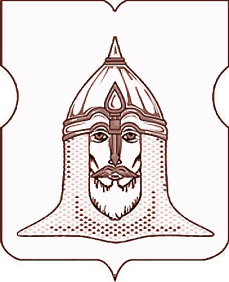 СОВЕТ ДЕПУТАТОВМУНИЦИПАЛЬНОГО ОКРУГА ГОЛОВИНСКИЙРЕШЕНИЕ 27.10.2015года  № 101О согласовании установки ограждающего устройства для въезда на внутридворовую территорию, расположенную по адресу: Кронштадтский бульвар, дом 57Согласно Постановлению Правительства Москвы от 2 июля 2013 года, № 428-ПП «О Порядке установки ограждений на придомовых территориях в городе Москве», принимая во внимание, решение общего собрания собственников помещений в многоквартирном доме, расположенном по адресу: Кронштадтский бульвар, дом 57,Советом депутатов принято решение:1. Согласовать установку ограждающего устройства в виде двух шлагбаумов для въезда на внутридворовую территорию, расположенную по адресу: Кронштадтский бульвар, дом 57.2. Определить, что:2.1 Собственниками помещений, указанных в пункте 1 настоящего решения должны быть обеспечены условия круглосуточного и беспрепятственного проезда на придомовую территорию пожарной техники, транспортных средств правоохранительных органов, скорой медицинской помощи, служб Министерства Российской Федерации по делам гражданской обороны, чрезвычайным ситуациям и ликвидации последствий стихийных бедствий, организаций газового хозяйства, коммунальных и других оперативных служб;2.2 Содержание ограждающего устройства будет осуществляться за счет собственных средств собственников помещений в многоквартирных домах, указанных в пункте 1 настоящего решения.3. Администрации муниципального округа Головинский:3.1 Направить настоящее решение в течение пяти рабочих дней инициативной группе собственников помещений в многоквартирном доме расположенного по адресу: Кронштадтский бульвар, дом 57;3.2 Разместить настоящее решение на официальном сайте органов местного самоуправления муниципального округа Головинский www.nashe-golovino.ru.4. Настоящее решение вступает в силу со дня его принятия.5. Контроль исполнения настоящего решения возложить на главу муниципального округа Головинский - Архипцову Н.В и председателя комиссии по благоустройству, реконструкции, землепользованию и охране окружающей среды – депутата Борисову Е.Г.Главамуниципального округа Головинский Н.В. Архипцова